Защитный крем с «бисабололом», Торговая марка БЕЗ ВОДЫ, Россия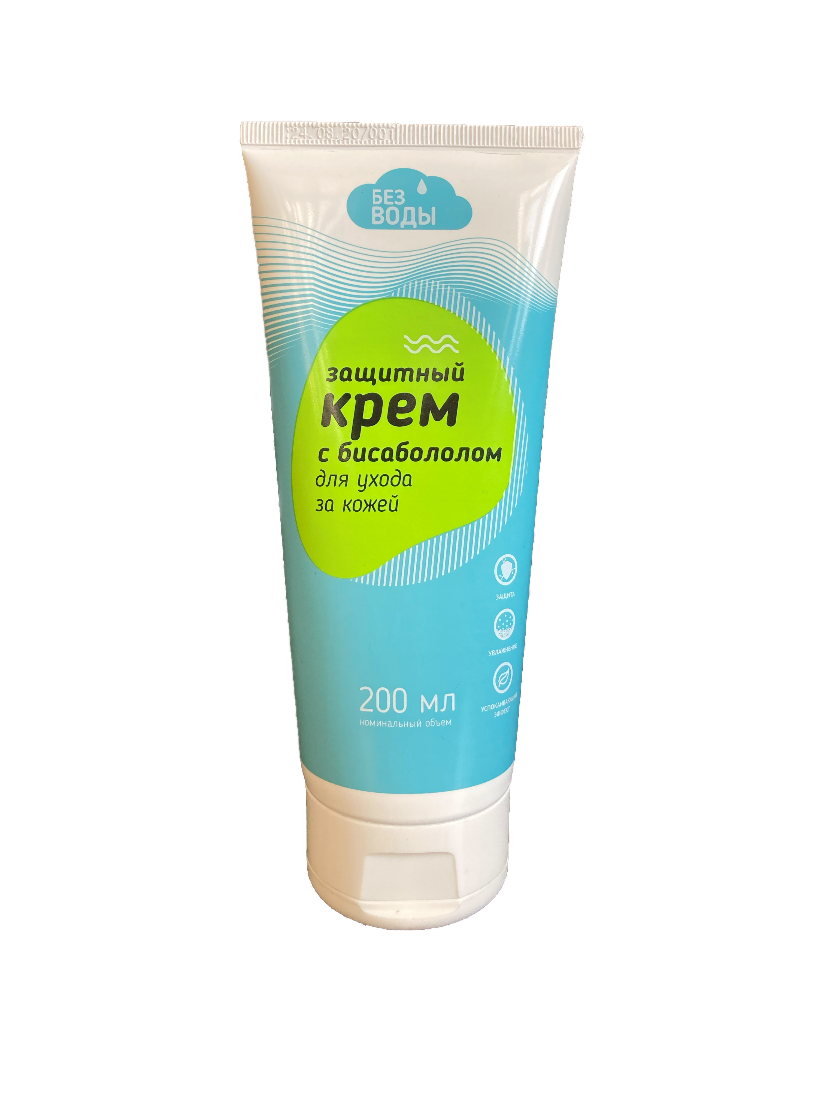 НаименованиеФункциональные, технические и качественные характеристики товараЗащитный крем с «бисабололом»Крем создает защитный слой на коже.  Применяется для быстрого восстановления сухой или повреждённой кожи.  Отсутствуют красители и парабены. Бисаболол уменьшает раздражения, покраснения кожи, способствует быстрому восстановлению кожного покрова. Содержание д-пантенола обеспечивает быстрое и глубокое увлажнение кожи, способствует заживлению ран, уменьшает зуд и раздражение кожи. Аллантоин обладает противовоспалительным, противомикробным действием, улучшает защитные функции кожи, эффективен при раздражении. Состав: Вода ˃ 40 - ≤ 50%, оливковое масло ˃ 28 - ≤ 35,  декстрин ˃ 3 - ≤ 7,  стеариновая кислота ˃ 3 - ≤ 7, пропиленгликоль ˃ 2 - ≤ 5%, бисаболол ˃ 1 - ≤ 3%,  д-пантенол ˃ 2 - ≤ 5%, миндальное масло ˃ 1 - ≤ 3%, глицерин ≤ 1%, аллантоин ˃ 0,1 - ≤ 1%, бетаин ˃ 0,1 - ≤ 1%, сорбат калия ˃ 0,1 - ≤ 1%, витамин Е ˃ 0,1 - ≤ 1%, молочная кислота   ≤ 1%, Упаковка: туба 200 мл.Срок годности 30 месяцев